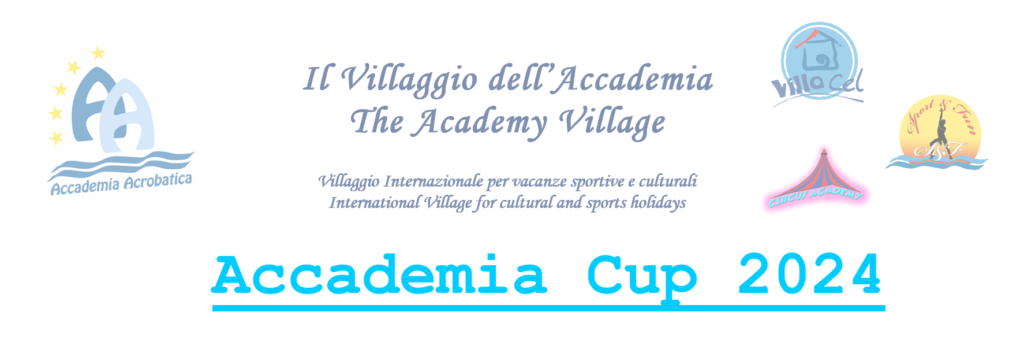 PROGRAMMA DETTAGLIATO DELLA MANIFESTAZIONEVENERDI 19 APRILE:Ore 9 – 12 Allenamento libero sul campo di garaOre 16.30 – 19.30 Allenamento collegiale con i tecnici del Teamgym e Acrobatica              Oppure a scelta allenamento libero sul campo garaSABATO 20 APRILE:Mattino e pomeriggio competizione “Accademia Cup” come da ordine di lavoroEsibizione della squadra Fisac di Double DouchEsibizione della squadra Fisac di TeamgymPremiazioniCenaOre 21 festa sulla spiaggia con djDOMENICA 21 APRILE: Mattino competizione “Accademia Cup” come da ordine di lavoroPremiazioniPranzoPomeriggio partenza delle squadre